Peningkatan Aktualisasi Diri dalam Pembelajaran IPS melalui Metode Team-Games-Tournament (TGT) pada Siswa Kelas IV di SD Negeri Slarang 02 tahun 2019PROPOSAL PENELITIANDiajukan kepada Dosen Pembimbing Dr.Umi Zulfa, M.PdFakultas Ilmu Keguruan dan Pendidikan Universitas Nahdlatul Ulama Al-Ghazaliuntuk Memenuhi Tugas Mata Kuliah Metodologi Penelitian Pendidikan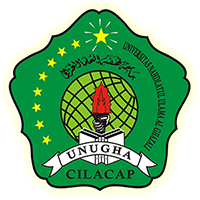 Oleh:Lutfi Nurul Isnaeni RahmawatiNIM. 17862061014PROGRAM STUDI PENDIDIKAN GURU SEKOLAH DASAR FAKULTAS KEGURUAN DAN ILMU PENDIDIKANUNIVERSITAS NAHDLATUL ULAMA AL-GHAZALI2019Kata PengantarPuji syukur kehadirat Allah SWT yang telah melimpahkan rahmat, hidayah dan inayah-Nya, sehingga penulis dapat menyelesaikan proposal penelitian ini yang berjudul “Peningkatan Aktualisasi Diri dalam Pembelajaran IPS melalui Metode Team-Games-Tournament (TGT) pada Siswa Kelas IV di SD Negeri Slarang 02 tahun 2019”. Proposal penelitian ini disusun sebagai salah satu syarat untuk tugas akhir semester 4 mata kuliah Metodologi Penelitian Pendidikan”. Penulis mengucapkan terimakasih atas bimbingan, bantuan, dan dukungannya kepada :Drs. KH. Nasrullah Mukhson, Rektor Universitas Nahdlatul Ulama Al-Ghazali (UNUGHA) CilacapLumaur Ridlo, M.Pd, Dekan Fakultas Keguruan dan Ilmu Pendidikan Universitas Nahdlatul Ulama Al-Ghazali (UNUGHA) Cilacap Muniriyanto, M.Pd, Ketua Program Studi PGSD Nahdlatul Ulama Al-Ghazali (UNUGHA) CilacapDr. Umi Zulfa, M.Pd selaku dosen pembimbing yang telah meluangkan waktu memberikan bimbingan, dorongan dan masukan dalam penyusunan proposal penelitian ini.Marfu’ah, S.Pd selaku kepala sekolah SD Negeri Slarang 02 yang telah memberikan izin penelitian di kelas IV.Segenap guru dan staf karyawan SD Negeri Slarang 02 yang telah membantu dalam penyusunan proposal penelitian ini.Penulis menyadari masih banyak kekurangan dalam penyusunan proposal penelitian. Penulis mengharapkan saran dan kritik dari pembaca sebagai perbaikan lebih lanjut. Semoga proposal penelitian ini dapat bermanfaat bagi pembaca.DAFTAR ISIHALAMAN JUDUL 	iKATA PENGANTAR 	iiDAFTAR ISI 	ivDAFTAR TABEL BAB I PENDAHULUAN 	1Pendahuluan 	1Definisi Operasional 	6Rumusan Masalah 	6Tujuan Masalah 	6Manfaat Penelitian 	7Manfaat Teoritis 	7Manfaat Praktis 	7Telaah Pustaka 	8BAB II KAJIAN TEORI 	 10Belajar 	 10Belajar Mengajar 	 14Prestasi Belajar Siswa 	 18Motivasi Belajar 	 20Media Pembelajaran 	 22Kerangka Berpikir 	 28BAB III METODOLOGI PENELITIAN 	30Jenis Penelitian 	30Prosedur Penelitian 	31Subjek dan Lokasi Penelitian 	32Metode Pengumpulan Data 	35Teknik Analisis Data 	36DAFTAR PUSTAKA 	37